Відділ освіти броварської районної державної адміністраціїКИЇВСЬКОЇ ОБЛАСТІсвітильнянський навчально-виховний комплекс «Загальноосвітня школа І-ІІІ ступенів – дошкільний навчальний заклад»вул. Макаренка, 16А с. Світильня Броварський район Київська область 07444 тел.: 30-2-12,  E-mail: svitylnia2015@ukr.net,  Web: www.svit-nvk.wix.comНАКАЗc. СвітильняПро затвердження предмета за вибором закладу освіти для складання державної підсумкової атестації учнями 9 класу у 2017-2018 н.р.Відповідно до Положення про державну підсумкову атестацію учнів (вихованців) у системі загальної середньої освіти, затвердженого наказом Міністерства освіти і науки України від 30.12.2014 № 1547, зареєстрованого в Міністерстві юстиції України 14.02.2015 за № 157/26602, згідно з листом  МОН України від 31.01.2018 № 1/9-66 «Про організоване завершення 2017/2018 н.р. та особливості проведення ДПА у закладах загальної середньої освіти», відповідно рішення педагогічної ради Світильнянського НВК (протокол від 02.03.2018 № 12)НАКАЗУЮ:Затвердити предметом за вибором для складання ДПА у 9 класі за курс базової середньої освіти у 2017-2018 н.р. за вибором закладу освіти зарубіжну літературу. Решотко Т.М., вчителю зарубіжної літератури, підготувати та подати на затвердження методичного об’єднання вчителів суспільно-гуманітарного циклу атестаційні матеріали.Гладкій Р.О., класному керівнику 9 класу, довести інформацію про затвердження предмета за вибором закладу освіти до відома учнів та їх батьків.Контроль за виконанням даного наказу покласти на заступника директора з навчально-виховної роботи Мальковець Ж.О.Директор НВК                                                                                Т.М.Решотко« «28» березня  2018 р.         № 52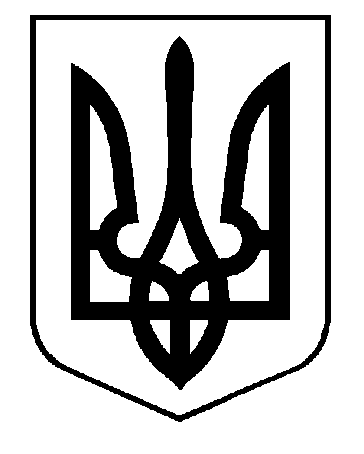 